Purpose of these Guidelines These Guidelines reflect the approach that the Australian Competition and Consumer Commission (ACCC) will take from 13 September 2019, following the repeal of subsection 51(3) of the Competition and Consumer Act 2010 (Cth) (CCA).These Guidelines set out the ACCC’s current understanding and interpretation of the law following the repeal. The Guidelines are for the general guidance of legal practitioners and business advisors, and should not be used as a substitute for legal advice.Intellectual property rights holders, legal practitioners, and business advisers should refer to the following ACCC publications for further information:Certification trade marks – the role of the ACCC, 2011ACCC immunity and cooperation policy for cartel conduct, September 2014Exclusive dealing notification guidelines, November 2017Guidelines on concerted practices, August 2018Guidelines on misuse of market power, August 2018Guidelines for authorisation of conduct (non-merger), March 2019The ACCC is responsible for investigating and enforcing the anti-competitive conduct prohibitions of the CCA. This includes the power to commence court proceedings. Businesses may also be subject to court proceedings brought by private parties for alleged contraventions of the anti-competitive conduct prohibitions of the CCA.Australian courts are ultimately responsible for interpreting the CCA, determining if a provision has been contravened, and determining what, if any, penalty or other orders should be imposed. Following any relevant court decisions, the ACCC will consider and amend its approach and these Guidelines as appropriate.IntroductionPrior to its repeal, subsection 51(3) of the CCA provided a limited exemption for some conduct relating to intellectual property rights from certain anti-competitive conduct prohibitions in Part IV of the CCA. On 13 September 2019, this exemption will cease to apply.In these Guidelines, the ACCC:sets out the general principles that will guide its approach to compliance and enforcement of the anti-competitive conduct prohibitions of the CCA to conduct involving intellectual property rights outlines the types of conduct that are or will now be subject to the CCA’s anti-competitive conduct prohibitions, andprovides examples to illustrate conduct that the ACCC considers is likely to contravene those provisions.The repeal of subsection 51(3) of the CCAFollowing the repeal of subsection 51(3), conduct involving intellectual property rights will be subject to the anti-competitive conduct prohibitions in Part IV of the CCA in the same manner as all other conduct.The following prohibitions, previously the subject of the exemption, will apply to conduct involving intellectual property rights from 13 September 2019: cartel conduct (Division 1 of Part IV)making or giving effect to a contract, arrangement, or understanding, or engaging in a concerted practice, for the purpose, or with the effect or likely effect, of substantially lessening competition (section 45), andengaging in exclusive dealing for the purpose, or with the effect or likely effect, of substantially lessening competition (section 47).The Treasury Laws Amendment (2018 Measures No. 5) Act 2019 (Cth) provides a six-month grace period, with the new legislation entering into effect on 13 September 2019.From 13 September 2019, the cartel prohibitions and sections 45 and 47 will apply to:a licence granted, an assignment made, or a contract, arrangement, understanding or concerted practice entered into on or after 13 September 2019a licence granted, an assignment made, or a contract, arrangement, understanding or concerted practice entered into before 13 September 2019 in relation to:conditions imposed, or provisions included, on or after 13 September 2019, andconditions imposed, or provisions included, before 13 September 2019,where that licence, assignment, contract, arrangement, understanding, or concerted practice would previously have been exempt under subsection 51(3). Where conduct was not exempt under subsection 51(3), the CCA will continue to apply as before.The ACCC will enforce the cartel prohibitions and sections 45 and 47 in respect of:the granting of licences, the making of assignments or the entering into of contracts, arrangements, understandings or concerted practices on or after 13 September 2019, orthe giving effect to, on or after 13 September 2019, conditions in licences, assignments, contracts, arrangements, understandings or concerted practices, even where entered into before 13 September 2019.However, the ACCC would be concerned should parties grant licences, make assignments or enter into contracts, arrangements, understandings or concerted practices during the six month grace period that, but for the operation of subsection 51(3), would raise concerns under the CCA.  The ACCC will have regard to any such action when assessing its enforcement options for conduct occurring on or after 13 September 2019.The scope of subsection 51(3) of the CCAThe exemption provided by subsection 51(3) was expressly limited and its precise scope was uncertain.First, it only exempted the following conduct that might otherwise have constituted a contravention of Part IV:imposing or giving effect to a condition of a licence or assignment for particular kinds of intellectual property rights, to the extent that the condition related to the subject matter of the relevant intellectual property rightinclusion in contracts, arrangements, or understandings authorising the use of a certification trade mark of a provision in accordance with the approved rules, or giving effect to such a provision, orinclusion of certain provisions in contracts, arrangements, or understandings in relation to other trade marks (not certification trade marks) between registered proprietors and registered users of the trade mark. Conduct that did not fall within these categories, including anti-competitive conduct by omission, such as refusal to deal, or licence and assignment conditions that did not ‘relate to’ the subject matter of the intellectual property right, was not subject to the exemption.Second, conduct that contravened the following anti-competitive conduct prohibitions was not exempt:misuse of market power (section 46)conduct engaged in by a corporation with substantial market power in a trans-Tasman market for a proscribed purpose (section 46A), andengaging in resale price maintenance (section 48).Finally, conduct relating to other types of intellectual property not mentioned in subsection 51(3), such as confidential information or trade secrets, was not exempt.General principlesThis section set outs the general principles that will guide the ACCC’s approach to compliance and enforcement activities related to intellectual property rights and the anti-competitive conduct prohibitions in Part IV of the CCA.Intellectual property rights do not always create substantial market powerIntellectual property rights do not necessarily, of themselves, confer substantial market power on a firm. Market power comes from a lack of effective competitive constraint.Even where ownership of an intellectual property right is a key determinant of a firm’s market power, this will not of itself contravene the anti-competitive conduct prohibitions of the CCA. The CCA does not prohibit a firm from gaining market power or from extending existing market power.Licensing or assignment of intellectual property rights usually encourages competitionThe licensing or assignment of intellectual property rights is usually helpful to the competitive process. It enables intellectual property to be exploited to a greater extent, than would occur if those rights were not licensed or assigned, therefore encouraging competition. Licensing or assigning intellectual property rights often increases production, geographic distribution, and the rate at which new products are introduced to the market.The licensing or assignment of intellectual property rights can also be helpful to the competitive process if it enables the licensee to engage in commercial activity that would otherwise be closed to it, or which the licensee could only engage in by duplicating or ‘inventing around’ existing intellectual property rights.Purpose, effect or likely effect of substantially lessening competitionHowever, in some cases, licensing or assignment of intellectual property rights can have anti-competitive consequences, including where the licencing or assignment has the purpose, effect or likely effect of substantially lessening competition.Sections 45, 46, and 47 of the CCA are subject to a ‘substantial lessening of competition’ threshold test. Conduct that does not have the purpose, effect, or likely effect of substantially lessening competition in a relevant market will not contravene sections 45, 46, or 47.Competition is not a static situation but a process expressed in the form of rivalrous behaviour. Competition is assessed by looking at both market structure and strategic behaviour. When assessing whether conduct substantially lessens competition, the ACCC focuses on the impact of the conduct on the competitive process.‘Lessening competition’ means that the process of rivalry is diminished or lessened, or the competitive process is compromised or impacted. ‘Lessening competition’ extends to ‘preventing or hindering competition’. ‘Substantially’ means meaningful or relevant to the competitive process. It is a relative concept and does not require an impact on the whole market.A market has a product and geographic dimension and is “the field of actual and potential transactions between buyers and sellers among whom there can be a strong substitution… if given a sufficient price incentive.”The ACCC’s starting point for assessing market definition is to identify:the goods or services supplied or acquired by the relevant firm and their close product substitutes (product market), andthe geographic region in which the relevant firm supplies or acquires the goods or service and close geographic substitutes (geographic market).The ACCC also considers the functional dimensions of the market (the different levels in the supply chain such as the production, wholesale, or retail functional level). This is particularly relevant where some firms in the relevant market are vertically integrated. Sometimes there is a focus on the timeframe over which substitution possibilities should be assessed. When assessing the effect or likely effect of conduct on competition, the ACCC may undertake a ‘with or without test’. This compares the likely state of competition ‘with’ the relevant conduct, to the likely state of competition ‘without’ the conduct, to isolate the effect of the conduct on competition. Application of competition law to intellectual propertyThis section discusses the intellectual property related conduct to which the anti-competitive conduct prohibitions apply, either because the ACCC considers that subsection 51(3) is unlikely to have ever exempted it or because subsection 51(3) has now been repealed.Cartel conductFour main types of cartel conduct are prohibited, regardless of the effect on competition:Price fixing, which occurs when competitors agree on pricing rather than competing against each other.Output restrictions, which occurs when competitors agree to prevent, restrict or limit the volume or type of particular goods or services available. Output restrictions reduce the available supply of particular goods or services and so increase the price.Market sharing, which occurs when competitors agree to divide or allocate customers, suppliers, or territories among themselves rather than allowing competitive market forces to work. Market sharing restricts competition, forces prices up, and reduces choice on price and quality for consumers and other businesses.Bid rigging, also referred to as collusive tendering, which occurs when two or more competitors agree they will not compete genuinely with each other for tenders, allowing one of the cartel members to ‘win’ the tender. Participants in a bid rigging cartel may take turns to be the ‘winner’ by agreeing the manner in which they submit tenders, including by some competitors agreeing not to tender. Bid rigging leads to uncompetitive tender processes that can result in organisations paying higher prices or receiving lower quality goods or services.There are both civil and criminal prohibitions for corporations and individuals for making or giving effect to contracts, arrangements, or understandings containing cartel provisions. For further information on when the ACCC is likely to seek criminal sanctions for cartel conduct, please refer to the factors listed in the Memorandum of Understanding between the CDPP and ACCC regarding Serious Cartel Conduct (August 2014). Only provisions in contracts, arrangements, or understandings between competitors which related to the intellectual property rights set out in subsection 51(3)(a) were ever exempt from the cartel prohibitions. All other provisions in contracts, arrangements or understandings between competitors have always been, and following the repeal continue to be, subject to the cartel prohibitions. Conditions “which [sought] to gain advantages collateral to” the intellectual property rights were also not covered by the exemption.For example, market sharing dispute settlements that did not involve a licence or assignment of intellectual property rights were never exempt.The prohibitions against cartel conduct now apply to all conditions of a licence or assignment, including any that relate to the subject matter of an intellectual property right.The ACCC considers that the following examples of provisions in contracts, arrangements, or understandings between competitors are likely to be prohibited cartel conduct:Territorial restraints, which are conditions that restrict the territories in which firms can supply goods, including as part of a cross-licensing arrangement. Under section 45AD, market allocation provisions only constitute cartel provisions where they have the purpose of directly or indirectly allocating markets. If a condition of a licence or assignment has the effect or likely effect, but not the purpose, of allocating markets, then it is not a prohibited cartel provision.Price restrictions, which are conditions that restrict or influence the prices that a licensee or assignee can charge. Under section 45AD, price restrictions constitute cartel provisions where they have the purpose, or have or are likely to have the effect, of directly or indirectly fixing, controlling or maintaining or providing for the fixing, controlling or maintaining of prices.Output restrictions, which are conditions that restrict the output of a licensee, assignee, licensor or assignor. Under section 45AD, output restrictions only constitute cartel provisions where they have the purpose of directly or indirectly restricting output. If a condition of a licence or assignment has the effect or likely effect, but not the purpose, of restricting output, then it is not a prohibited cartel provision.There are a number of exemptions to the cartel conduct prohibitions, including:Conduct notified under a collective bargaining notice (section 45AL) Authorised conduct (section 45AM)Contracts, arrangements, or understandings between related bodies corporate (section 45AN)Joint venture conduct (sections 45AO and 45AP)Conduct relating to resale price maintenance (section 45AQ)Conduct relating to exclusive dealing (section 45AR)Dual listed company arrangements (section 45AS)Acquisitions of shares or assets (section 45AT), andCollective acquisitions (section 45AU).The operation of these exemptions is complex and not covered by this Guideline. Businesses should seek legal advice before relying on them.Intellectual property rights holders, legal practitioners, and business advisers can find out more about cartel conduct at www.accc.gov.au. If you consider that you might be engaging in cartel conduct, you should also refer to the ACCC immunity and cooperation policy for cartel conduct.Contracts, arrangements, understandings and concerted practicesSection 45 of the CCA prohibits a corporation from making or giving effect to a contract, arrangement, or understanding, or engaging in a concerted practice, for the purpose, or with the effect or likely effect, of substantially lessening competition. Conduct that does not have the purpose, effect, or likely effect of substantially lessening competition in a relevant market will not contravene section 45. Contracts, arrangements, understandings or concerted practices which did not relate to, or “which [sought] to gain advantages collateral to”, the intellectual property rights set out in subsection 51(3)(a) have never been exempt and were already subject to section 45. The repeal of subsection 51(3) will not affect either the application of the CCA to, or ACCC’s approach when investigating, these types of conduct. The ACCC considers that the following examples all involve a licensor seeking to gain an advantage that is collateral to the relevant intellectual property rights, and therefore that section 45 already applies, and following the repeal of subsection 51(3) will continue to apply to:‘Time restrictions’, which are conditions that seek to restrain a licensee’s behaviour beyond the time scope of the intellectual property rights given to the licensor (for example, where conditions restrain a licensee’s behaviour after a licensor’s patent has expired).‘Grant-back’ provisions, which are conditions that require a licensee to assign or grant an exclusive licence back to the original licensor for any improvements generated through the licensee’s exploitation of intellectual property rights.‘No challenge’ provisions are conditions that prohibit a licensee from challenging the validity of the intellectual property rights that underlie the licence.Where a condition of a licence or assignment relates to the subject matter of the intellectual property right and may previously have been exempt under subsection 51(3), section 45 will now apply.The ACCC considers that the following examples of contracts, arrangements, understandings or concerted practices are likely to contravene section 45 where they are for the purpose, or have the effect or likely effect, of substantially lessening competition in a relevant market.Exclusive dealingSection 47 of the CCA prohibits a corporation from engaging in exclusive dealing which has the purpose, effect or likely effect, of substantially lessening competition.Section 47 sets out a number of instances that constitute exclusive dealing. In general, exclusive dealing occurs when a corporation trading with another imposes restrictions on the other’s freedom to choose with whom, in what, or where they deal. Broadly, exclusive dealing includes:The supply of goods or services on the condition that the buyer also acquire goods or services from a particular, unrelated, third party or the refusal to supply because the buyer will not agree with that condition. This conduct is known as third line forcing. Acquiring goods or services on condition that the supplier accepts some restriction on their freedom to supply to third parties.The supply of goods or services, or the supply at a particular price or discount, on condition that the buyer will not acquire, or will limit the acquisition of, goods or services from a competitor of the supplier. This includes if the buyer will not re-supply, or will only re-supply to a limited extent, goods or services acquired from a competitor.The refusal to supply goods and services because the purchaser has dealt in a competitor’s products, or failed to accept some restrictions on the right to re-supply. The conduct in the following examples risks contravening section 47, to the extent that it was engaged in for the purpose or had, the effect or likely effect, of substantially lessening competition. The ACCC’s approach to enforcementIn deciding whether to take enforcement action, the ACCC focuses on matters that will, or have the potential to, harm the competitive process or result in widespread consumer detriment. The ACCC cannot pursue all the complaints it receives and directs its resources to matters that are likely to provide the greatest overall benefit for competition and consumers.Further information about how the ACCC prioritises matters is set out in our annual Compliance and Enforcement Policy and Priorities. The latest version is always available on our website at www.accc.gov.au.Certification trade marksA certification trade mark (CTM) indicates to consumers that a product bearing the mark meets a particular standard, such as being of a particular quality, manufactured in a particular location or by a particular process, made from particular materials or ingredients, or suited to a particular task.The ACCC’s roleBusinesses wishing to register a CTM must apply to the Registrar of Trade Marks and propose rules that will govern the use of the CTM. ACCC approval is required before a CTM can be registered. The ACCC will only approve a CTM application if it is satisfied that:the attributes required of those assessing whether products may use the CTM are sufficient to enable the assessor to competently assess whether goods and/or services meet the certification requirements, andthe proposed CTM rules would not be to the detriment of the public and are satisfactory having regard to the principles of competition, unconscionable conduct, and consumer protection.For further information, intellectual property rights holders, legal practitioners, and business advisers should refer to Certification trade marks – the role of ACCC (2011).The repeal of subsection 51(3)(b)The exemption in subsection 51(3)(b) previously applied to making or giving effect to a provision in an agreement authorising the use of a CTM, where that provision was otherwise in accordance with the ACCC-approved rules for that CTM.The repeal of subsection 51(3) removes this exemption, meaning that sections 45 and 47, and the cartel provisions, now apply to agreements authorising the use of CTMs in the same way as they apply to other conduct.However, the ACCC does not consider that the repeal will expose agreements authorising the use of a CTMs to additional risk. The ACCC assesses the competition impacts of the proposed CTM rules and does not approve the rules unless satisfied that they would not be to the detriment of the public. In making this assessment, the ACCC analyses whether the CTM rules would require or encourage CTM users to engage in anti-competitive conduct, such as cartel conduct, anti-competitive agreements, or exclusive dealing. Consequently, the ACCC does not foresee a scenario where it would approve CTM rules and later take action against parties conducting themselves in accordance with those rules.Conduct relating to CTMs not in accordance with the ACCC-approved rules was never subject to the exemption provided by subsection 51(3).Authorisation, notification & class exemptionsAuthorisationWhere businesses are concerned that proposed conduct would or might contravene the anti-competitive conduct prohibitions of the CCA, they can seek authorisation from the ACCC. If parties obtain authorisation from the ACCC, they receive statutory protection from legal action under the CCA for that conduct. That is, for the duration of the authorisation, the party or parties to whom the authorisation applies will be able to engage in the proposed conduct without risk of the ACCC, or third parties, taking legal action against them for a contravention of the relevant anti-competitive conduct prohibitions of the CCA. The ACCC does not have the power to grant authorisation for conduct engaged in before the authorisation is granted.Broadly, the ACCC may grant authorisation where proposed conduct is likely to result in a net public benefit (i.e. where the likely public benefit resulting from the conduct outweigh the likely public detriment).  Authorisation is a public process. The application and supporting submission will be available on the ACCC’s public register and provided to interested parties for their comment or response. Applicants and interested parties providing documents and submissions to the ACCC may request that confidential information be excluded from the public register. All public responses are made available on the public register. The ACCC’s draft and final determination, including the reasons for the decision, are also publicly available.The ACCC must issue its final determination either granting or dismissing an application within six months of receiving a valid application, unless extended with agreement by the applicant. The ACCC may consider non-contentious applications under a streamlined process.Further detailed information on the authorisation process is available in the ACCC’s Guidelines for authorisation of conduct (non-merger) (March 2019). Parties can also contact the ACCC to obtain more information about authorisation or the authorisation process.NotificationNotification is an alternative process to authorisation that is available where parties propose to engage in small business collective bargaining, exclusive dealing or resale price maintenance. Upon the notification coming into force, the notified conduct is protected from legal action unless the ACCC objects to the notification. Broadly, the ACCC may only object to a collective bargaining notification if the benefit to the public likely to result from the notified arrangements would not outweigh the public detriment likely to result (i.e. there is no net public benefit). Following valid lodgement of the notification, protection from legal action for the conduct commences at different times for different types of notifications. Further detailed information on the notification process is available in the ACCC’s notification guidelines at www.accc.gov.au.Class exemptionsThe ACCC has the power under section 95AA of the CCA to issue a class exemption that specifies that one or more provisions of Part IV do not apply to the kind of conduct set out in the class exemption. A class exemption may be limited to a person of a specified kind, such as participants in a particular industry. In effect, it provides a ‘safe harbour’ allowing businesses to engage in conduct of the specified kind without risk of contravening the relevant provisions of Part IV.The ACCC will identify kinds of conduct that may appropriately be the subject of a class exemption. While businesses do not apply for a class exemption, they may wish to suggest options to the ACCC. The ACCC will consider such suggestions taking account of other organisational priorities.The register of class exemptions currently under consideration is available on the ACCC’s website at www.accc.gov.au.SanctionsSanctions in the CCAIf a court determines that a person has contravened, attempted to contravene, or been involved in the contravention of an anti-competitive conduct prohibition of the CCA, the court may make orders including but not limited to:Requiring a person to pay a pecuniary penaltyRequiring a person to pay damages, refund money, or return propertyRequiring a person to undertake community serviceRestraining a person from engaging in certain conductDeclaring that a person has contravened the CCA, orDisqualifying an individual from managing a corporation.A court may impose a pecuniary penalty on a corporation for each contravention of an anti-competitive conduct prohibition of the CCA up to the greatest of:$10 millionthree times the value of the benefit obtained by the corporation as a direct or indirect result of the contravening conduct, or10 per cent of the annual turnover of the corporation during the 12 month period following the contravening conduct.A court may impose a pecuniary penalty on an individual of up to $500,000 for each contravention of an anti-competitive conduct prohibition of the CCA. For individuals found guilty of a criminal cartel offence, a court may impose a sentence of up to 10 years in jail and/or a fine of up to $420,000 for each offence.Sanctions outside the CCAOther state, territory, and Commonwealth laws may also apply to the licensing and assignment of intellectual property rights. For example, the ACCC notes that where a patent holder is held to have contravened an anti-competitive conduct prohibition of the CCA “in connection with the patent”, another person may apply to the Federal Court for an order requiring the patent holder to grant that person a compulsory licence.  If a compulsory licence is granted, an interested person may also apply to the Federal Court for an order revoking the patent.Obligations may differ between states and territories. You may also have additional obligations for various reasons. For example, if you are in receipt of government grants or tax concessions for related research and development.If you are unsure about your legal obligations, or which laws apply to you, you should consider seeking legal advice.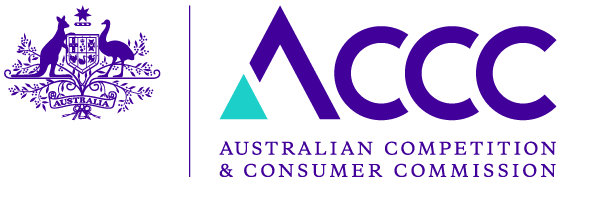 